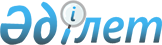 О внесении изменений и дополнения в Указ Президента Республики Казахстан от 5 августа 2002 года № 917 "Об утверждении Положения о Счетном комитете по контролю за исполнением республиканского бюджета"
					
			Утративший силу
			
			
		
					Указ Президента Республики Казахстан от 10 сентября 2015 года № 86. Утратил силу Указом Президента Республики Казахстан от 26 ноября 2022 года № 5.
      Сноска. Утратил силу Указом Президента РК от 26.11.2022 № 5.
      Подлежит опубликованию в     
      Собрании актов Президента и   
      Правительства Республики Казахстан
      ПОСТАНОВЛЯЮ:
      1. Внести в  Указ Президента Республики Казахстан от 5 августа 2002 года № 917 "Об утверждении Положения о Счетном комитете по контролю за исполнением республиканского бюджета" (САПП Республики Казахстан, 2002 г., № 26, ст. 273) следующие изменения и дополнение:
      в  положении о Счетном комитете по контролю за исполнением республиканского бюджета, утвержденном вышеназванным Указом:
      в  подпункте 4) пункта 15:
      абзац третий изложить в следующей редакции:
      "правил проведения оценки государственных и отраслевых программ, стратегических планов центральных государственных органов и программ развития территорий;";
      дополнить абзацами следующего содержания:
      "совместно с уполномоченным Правительством Республики Казахстан органом по внутреннему контролю правил взаимодействия органов государственного финансового контроля;
      совместно с Генеральной прокуратурой Республики Казахстан, уполномоченными органами по расследованию экономических и финансовых преступлений и противодействию коррупции правил передачи материалов контроля по выявленным правонарушениям при осуществлении внешнего государственного финансового контроля;";
       подпункт 10) пункта 19 изложить в следующей редакции:
      "10) утверждает методику оценки деятельности членов Счетного комитета;".
      2. Настоящий Указ вводится в действие со дня его подписания.
					© 2012. РГП на ПХВ «Институт законодательства и правовой информации Республики Казахстан» Министерства юстиции Республики Казахстан
				
Президент
Республики Казахстан
Н. Назарбаев